UPAYA MENINGKATKAN KEMAMPUANANAK USIA DINI DALAM MENGENAL KONSEPUKURAN MELALUI METODE OUTDOOR LEARNING DITK NEGERI PAGAR MERBAU KELOMPOK B T.A 2021/2022SKRIPSIOlehNamica MaulanaNPM 181424015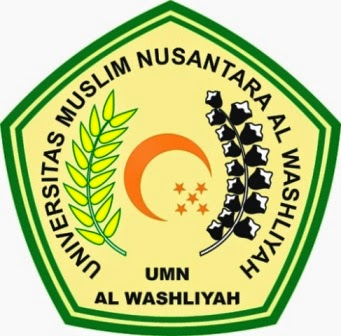 PROGRAM STUDI PENDIDIKAN ANAK USIA DINIFAKULTAS KEGURUAN DAN ILMU PENDIDIKANUNIVERSITAS MUSLIM NUSANTARA AL WASHLIYAHMEDAN2022UPAYA MENINGKATKAN KEMAMPUANANAK USIA DINI DALAM MENGENAL KONSEPUKURAN MELALUI METODE OUTDOOR LEARNING DITK NEGERI PAGAR MERBAU KELOMPOK B T.A 2021/2022Skripsi ini diajukan sebagai syarat untuk memperoleh gelar SarjanaPendidikan Pada Program Studi Pendidikan Guru Pendidikan Anak Usia DiniOleh :Namica MaulanaNPM 181424015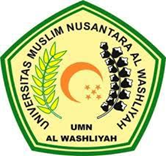 PROGRAM STUDI PENDIDIKAN ANAK USIA DINIFAKULTAS KEGURUAN DAN ILMU PENDIDIKANUNIVERSITAS MUSLIM NUSANTARA AL WASHLIYAHMEDAN2022